Aurora’s Degree & PG College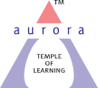 Chikkadpally,Hyderabad -500020Short Report OnNational E- Seminar on Role of Science and Technology for Future India - Challenges and OpportunitiesOBJECTIVE:To provide a platform for students and faculty to exchange various scientific ideas and results.BRIEF ABOUT THE EVENT :                          Aurora’s Degree & PG College is known for establishing unique traditions in every aspect of its functioning with a mission to blend the strong cultural fundamentals of the Indian Heritage with advanced modern learning tools, thus providing a direction to education. The college hosts various National level and State level conferences, symposia, workshops, technical and non-technical events beyond curriculum to bring students from different backgrounds to a common platform to explore, discover and discuss the hidden potential and talent.On the occasion of National Science Day, Aurora’s Degree & PG College intends to organize this seminar with the objective to create a platform for students and experts to express, interact and debate on various concepts of Science and Technology for the development of society and Nation as well.OUTCOME:26 presentations were presented by students and faculty from institutions across the nation. Appreciation certificates were given to students who have performed very well.Photographs: 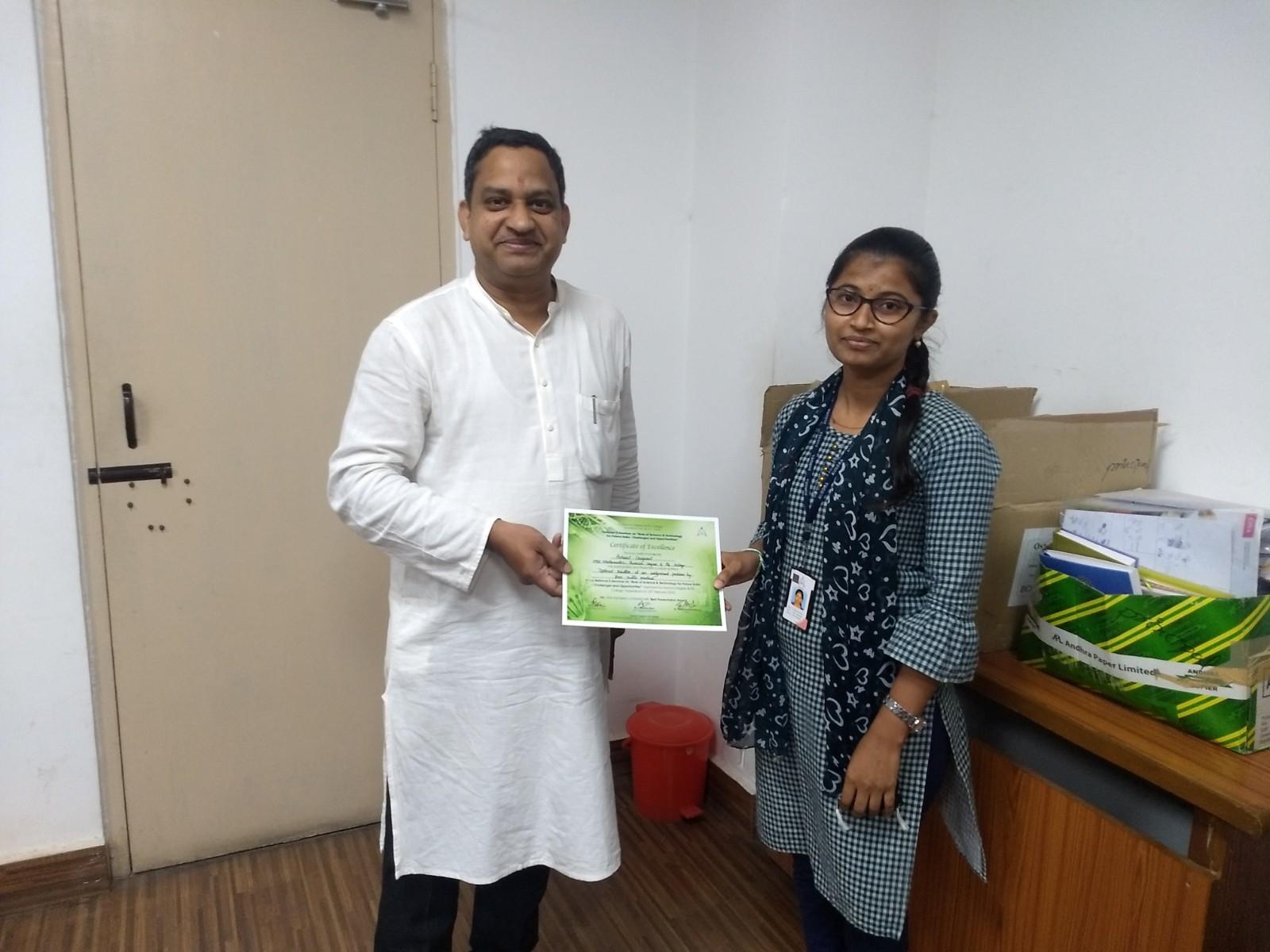 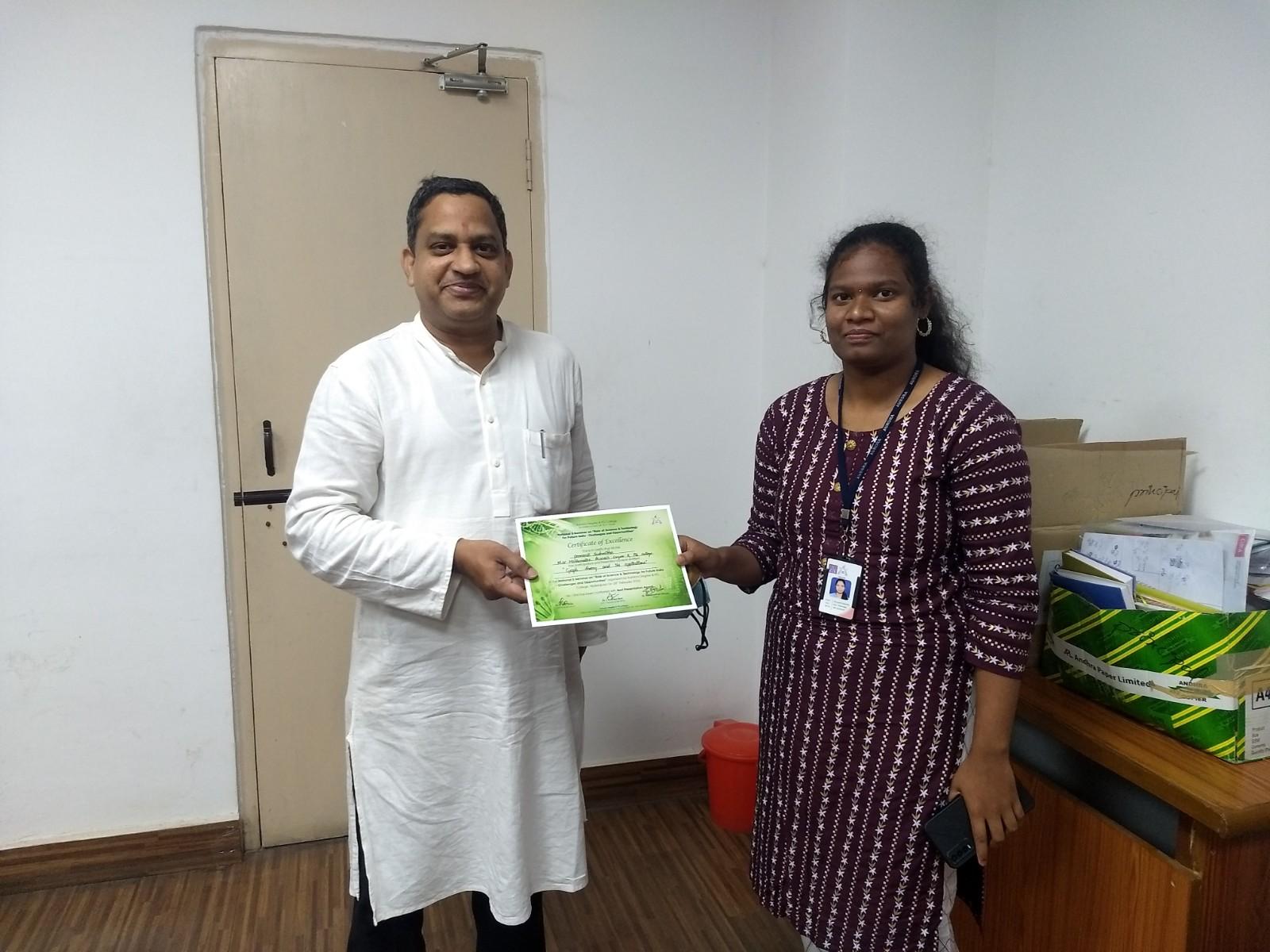 Aurora’s Degree & PG CollegeChikkadpally,Hyderabad -500020A Detailed Report OnOutreach Program On the occasion of “Sir CV Raman Birthday Day”EVENT / ACTIVITY DETAILED REPORTNational E- Seminar on Role of Science and Technology for Future India - Challenges and Opportunities28th February 2022About the CollegeAurora’s Degree & PG College is known for establishing unique traditions in every aspect of its functioning with a mission to blend the strong cultural fundamentals of the Indian Heritage with advanced modern learning tools, thus providing a direction to education. The college hosts various National level and State level conferences, symposia, workshops, technical and non-technical events beyond curriculum to bring students from different backgrounds to a common platform to explore, discover and discuss the hidden potential and talent.About the SeminarScience and technology have become the cornerstones for development of any nation in 21st century.  The economics of our nation has been significantly changed due to development and applications of science and technology. Despite the importance given, there exists a reasonable deficit in the pace of Scientific research between our nation and world. A proper motivation is of utmost importance to sharpen the Young minds and to encourage the students to make contributions in their respective fields. On the occasion of National Science Day, Aurora’s Degree & PG College intends to organize this seminar with the objective to create a platform for students and experts to express, interact and debate on various concepts of Science and Technology for the development of society and Nation as well.AreasThe seminar invited lectures and oral/poster presentation in various disciplines as given below:•       Clinical Biochemistry•       Enzyme Research•       Pharmaceutical Biotechnology•       Genetics disorders•       Molecular Biology of Cancer•       Computational Biology•       Bioinformatics•       Anti-microbial agents•       Analytical chemistry•       Green synthesis of Organic compounds•       Nanotechnology•       Algebra•       Geometry•       Discrete Mathematics•       Data Analytics and Deep Learning•       Artificial Intelligence•       Digital Signal Processing•       Operational Research•       IOT•       Big Data•       Data Mining•       Molecular Dynamics•       Embedded Systems•       Instrumentation•       Material Science•       Astrophysics•       Polymer Physics•       Thin Film Technology•       Molecular Physics•       Quantum ComputingApart from the above, any other area of research and innovations in science,technology will receive attentionEligibility: M.Sc. Physical Science and Life science students.Call for AbstractsAbstracts were invited for both oral and e-poster presentation (about 250 words). Abstracts were allowed to be uploaded in the registration form before 24th February 2022.  Acceptance of Abstracts for presentation was be communicated by 25th February 2022 through email and SMS to their phone no.Seminar proceedings: 28-2-2022The day Started as per the schedule at 10AM. The organizing secretary of the conference Dr. Ravi Kiran, Head, Department of Biochemistry, Aurora Degree & PG College gave an introductory note about the college describing activities at the college and about the conference. He appreciated the participants for their active involvement in communicating papers for the conference. He gave a warm welcome to the Speaker,Dr. Naga Maruthi Kumari, Faculty, Department of Mathematics, Higher College of Technology, Muscat, Sultanate of Oman. She gave a talk on importance of science and ethics necessary to keep the field in proper direction. After the talk Dr. Ravi Kiran introduced the ChairpersonDr.B.S. Ravikumar, Head Department of Botany and Environmental science AVK College for Women, Hassan.The participants were called according to the schedule for the talks Program schedulePresentation SessionsThere were 26 oral presentations, and each presenter was given 10 minutes time including the question answer sessions. The presenters had put lot of effort. The papers were on various areas in fields ranging from biochemical hormones to artificial intelligence.There were four best presentations selected among the oral presentations by the chairperson. They were given certificate of excellence by Principal Dr. Viswanadham Bulusu in person. The presentations went on smoothly without any technical difficulty. The participants gave positive feedback and appreciated the organizers for giving a platform to share their research work. The participants were able to gain knowledge by networking with different presenters and they were exposed to various fields apart from their field of interest. The purpose of organizing this E-Seminari.e., celebrating national science day by active discussion, was completely achieved. It gave the organizers an immense satisfaction that an activity which contributed for a wholesome learning experience was conducted. We thank one and all for making the E-Seminar a grand Success.Chief Patron Dr. Ramesh Nimmatoori, Secretary, Aurora Group of InstitutionsPatronDr. Viswanadham Bulusu, Principal, Aurora’s Degree & PG CollegeOrganizing SecretaryDr. Ravi Kiran S, Department of BiochemistryJoint Organizing SecretariesDr. Radhika Rani L, Department of ElectronicsDr. Meera Joshi, Department of MathematicsG. Rahul, Department of BiotechnologyConvenersMr. G. Sai Krishna, Vice-PrincipalMr. Hari Prasad Rao, Vice PrincipalAdvisory BoardDr. B. S. Ravi Kumar, AVK College for Women, Hassan, KarnatakaDr. T. Parameshwar Naik, Sahyadri Science College, ShivamoggaDr. K. Shailaja, Osmania University, HyderabadDr. N. D. Rekha, JSS College of Arts, Science and Commerce, MysuruProf. S. N. Hasan, Maulana Azad National Urdu University, HyderabadProf. N. Kishan, Osmania University, HyderabadPhotos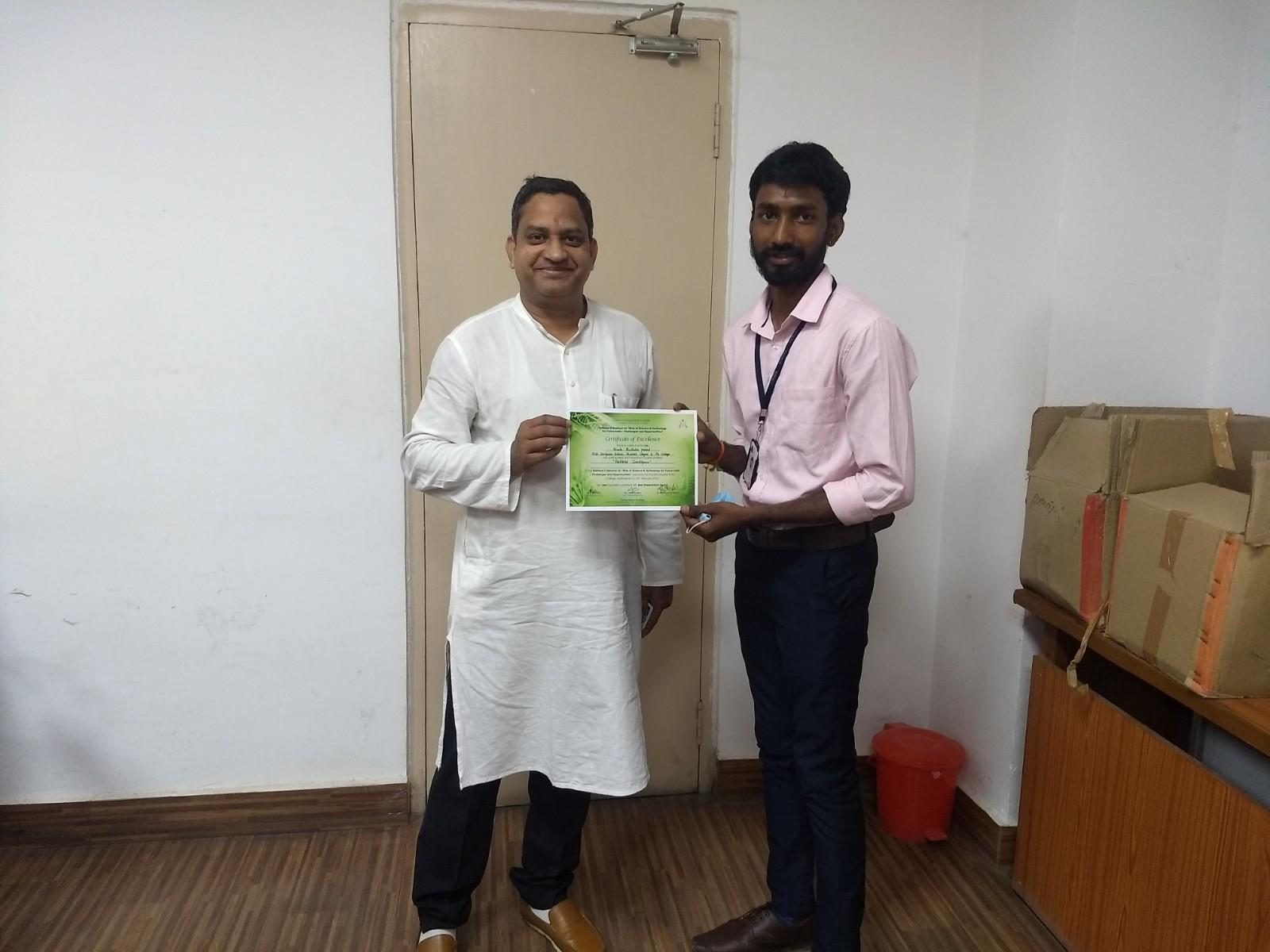 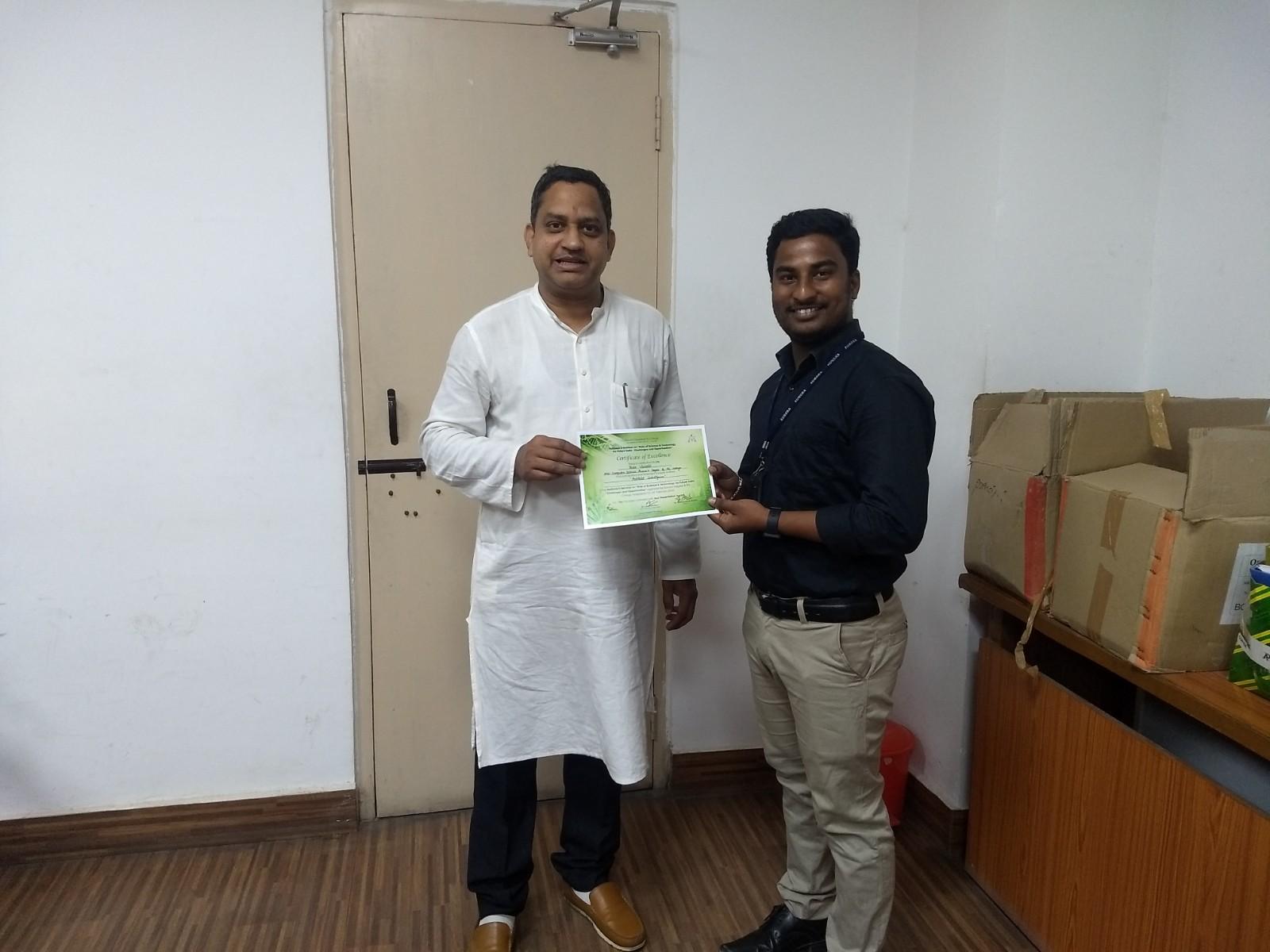 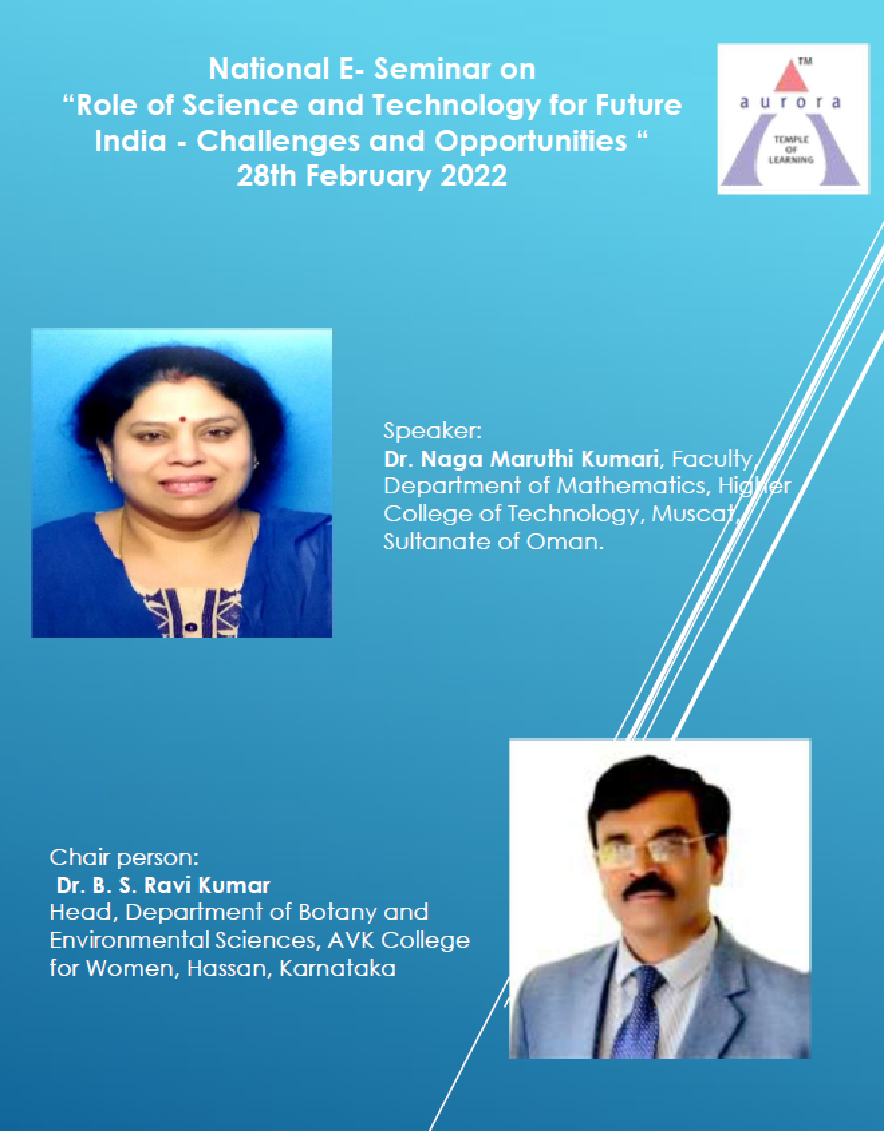 NAME OF THE EVENTNational E- Seminar on Role of Science and Technology for Future India - Challenges and OpportunitiesTYPE OF EVENT National levelFACULTY INCHARGEDr. L. Radhika Rani, G. RahulDEPARTMENTPhysical science and Life sciences dept.DATE28th Feb 2022VENUEOnline-Microsoft Teams TARGET AUDIENCEFaculty and studentsNAME OF THE EVENTNational E- Seminar on Role of Science and Technology for Future India - Challenges and OpportunitiesTYPE OF EVENT National levelFACULTY INCHARGEDr. L. Radhika Rani, G. RahulDEPARTMENTPhysical science and Life sciences dept.DATE28th Feb 2022VENUEOnline-Microsoft Teams TARGET AUDIENCEFaculty and studentsS.NoName of the ParticipantsName of the InstitutionTopicTime1B.V.S. Yasaswini& K. Bhanu SreeAurora's Degree & PG CollegeFerroptosis as a novel form of regulated cell death: Implications on cancer treatment10:00AM-10:10AM2Nida Fatima &Kamati ShivaniAurora's Degree & PG CollegeImmunotherapy for colorectal cancer10:10AM-10:20AM3T. Pranathi Reddy & R. Sudha GayathriAurora's Degree & PG CollegeAntimicrobial Peptides – Prospectives and Projections10:20AM-10:30AM4Adeeba Azeem & K. NagamounikaAurora's Degree & PG CollegeRole of biochemical markers in monitoring the COVID -19 patients10:30AM-10:40AM5D. Sandeep Kumar & A. Sai Prasanna Kumar ReddyAurora's Degree & PG CollegeHealth Informatics10:40AM-10:50AM6R. Meghana & D. SwethaAurora's Degree & PG CollegeAn insight into Gene Ontology Enrichment Analysis10:50AM-11:00AM7Kota Vamshi & Konda Ravindra PrasadAurora degree and PG collegeArtificial intelligence11:30AM-11:40AM8PashamBhupal Reddy &KalaliRajashekar GoudAurora degree and PG collegeNano Technology11:40AM-11:50AM9Kavali Balraj Aurora degree and PG collegeIoT11:50AM-12:00PM10ODELA PRIYANKA &TammanaboinaNavyaAurora's Degree & PG collegePredicting Wildfires12:00PM-12:10PM11Kadam Chandrika BaiAurora Degree &Pg collegeSmart Phone usage among college going students12:10PM-12:20PM12Angothkalpana&MarikantiSanthoshaAurora's Degree & PG collegeMathematics : A key driver in solving economic challenges12:20PM-12:30PM13ParnandiSushmitha, Durgam.Rajeshwari&EppakayalaPrasannalaxmiAurora's Degree & PG collegeGraph theory and its applications12:30 PM- 12:40 PM14R. Sravanthi& D. MadhuryaAurroa's Degree & PG CollegeNext Generation Sequencing to Diagnose Genetic Disorders1:00PM-1:10PM15N. Teja &AnandammaAurora's Degree & PG CollegeInnovative strategies for the drug delivery in cancer therapy by using Glycans as targets1:10PM-1:20PM16P. Sai Soumya & K. SowjanyaAurora's Degree & PG CollegeTherapeutic peptides : Current applications and future research1:20PM-1:30PM17Y. Anusha & M. SravaniAurora's Degree & PG CollegeDOSE – Hack and be Happy1:30PM-1:40PM18M. Susmitha& G. ShravyaAurora's Degree & PG CollegeRole of Molecular Biology in Cancer treatment1:40PM-1:50PM19Afreen Khatoon & G. Anna AngelAurora's Degree & PG CollegeSudden Evolutionary changes in Flowers1:50PM-2:00PM20K. Balaji  &G.NagarajuAurora's Degree & PG CollegeA Comparative Analysis for the Solution of Transportation Problem by Various Methods2:00PM-2:10PM21KadaveruSravani. Ajumera Anusha ArkaariDurgaraniAurora's Degree & PG CollegeOptimal solution of an assignment problem by Zero suffix method.2:10PM-2:20PM22Talla Sowmya sri&Merugu Sathish kumarAurora's Degree & PG CollegeRole of Mathematics in Future Technology: A perspective from Cryptography2:20PM-2:30PM23A. Srinivas Goud, GudipallySahith Reddy & K AkhilAurora's Degree & PG CollegeContemporary methods in solving Ordinary Differential Equations2:30PM-2:40PM24B.Yankanna&NallaboluShivakanth
ReddyAurora's Degree & PG CollegeImportance of Probability in real life2:40PM-2:50PM25Mankala VaishnaviAurora's Degree & PG CollegeFood Grains Production -Paddy in Telangana3:00 PM- 3:10 PM26SalveruManasaAurora degree and PG collegePredicting Forest Fire3:20 PM - 3:30 PM